PROMO BLACK WEEK MSC CRUISES 23/11 - 02/12MSC Opera – Emiratele Arabe Unite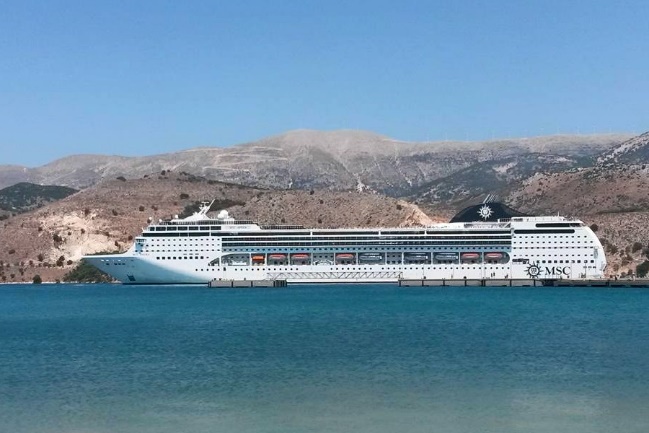 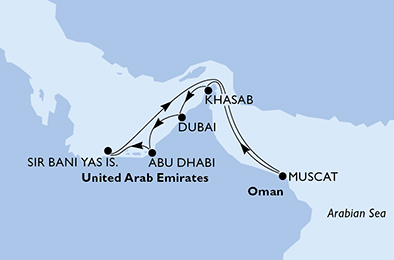 Itinerariul poate suferi modificari!Itinerariul poate suferi modificari!Itinerariul poate suferi modificari!Acest itinerariu se opereaza si cu imbarcare din Abu DhabiTarif exprimat in euro/pers. in cabina dublaTaxe portuare = 100 euro/pers.la 2 nopti /// 140 euro/pers.la 7 si 8 nopti – sunt incluse!Conditii promotie:Nume: BLACK WEEK; BLACK WEEK DRINKSValabilitate: din 23/11 pana in 02/12Promotia este valabila si cu pachetul de bauturi EASY drink package inclus pentru toti pasagerii din cabina*Cabine multiple: in functie de valabilitateSupliment de single: de la 20%Posibilitate de option: da, doar pentru ziua in cursConditii anulare: 100% dupa confirmare ferma (in caz de anulare sau modificare croaziera)Aceasta promotie nu poate fi combinata cu MSC Voyagers Club sau orice alta reducere. Nu este retroactiva, se aplica doar pentru noile rezervari si este valabila in limita cabinelor disponibile.*EASY PACKAGE – selectie variata de vinuri servite la pahar, bere la draught, selectie de cocktail-uri clasice alcoolice si non-alcoolice, bauturi racoritoare si sucuri de fructe servite la pahar, apa minerala imbuteliata, bauturi calde (espresso, cappuccino, caffe latte, ceai). Acest pachet este valabil in toate barurile, in restaurantele A la carte, in restaurantul tip bufet, in insula privata Ocean Cay (nu este valabil in restaurantele cu specific). Pachetul nu este transferabil si nu poate fi impartit cu alti pasageri (o bautura per comanda). Incalcarea acestei conditii poate duce la anularea pachetului, fara posibilitate de rambursare. Acest pachet este vandut pe toata durata croazierei (fara ziua debarcarii) si include toti pasagerii din cabina (varianta adult / copil).Unele cabine pot fi garantate (GTY) / Cabina garantata – nu poate fi nominalizata la momentul rezervarii, insa linia de croaziere garanteaza o cabina la categoria aleasa sau la o categorie superioara; nr.cabinei si puntea pe care este amplasata se vor afla cu circa 4 zile inainte de imbarcare. Odata alocata cabina, aceasta nu mai poate fi schimbata. Exista posibilitatea sa fie alocata o cabina cu vedere obstruata (superioara celei rezervate) sau echipata pentru persoanele cu dizabilitati. La cabinele GTY nu se poate vedea cate mai sunt disponibile. In situatia in care se rezerva cabina tripla / cuad, exista posibilitatea ca linia MSC sa aloce 2 cabine pe aceeasi punte, aceesi parte.La bordul vaselor aveti incluse in tarif:
- cazare pe nava in cabinele alese ( acestea detin cabina de dus si WC, aer conditionat, telefon, seif, uscator de par, TV-  fiecare cabina are steward )
- pensiune completa - toate cele 3 mese principale ale zilei, gustari intre mese, apa plata si minerala, ceai, racoritoare, cafea (doar in timpul micului dejun) - taxele portuare 
- accesul gratuit la puntile exterioare, la piscine cu scaune pentru plaja si prosoape de plaja
- accesul gratuit la teatru, in saloanele navei, la discoteca , la biblioteca
- accesul gratuit la sala de gimnastica , la piscine, sauna si jacuzzi, la pista in aer liber pentru jogging.
- veti avea un daily programme cu sumarul principalelor noutati si evenimente care se desfasoara la bordul navei
- veti putea participa la jocuri, karaoke, lectii de dans, la spectacole cu live music , cabaret, petreceri cu teme, discoteca
- biroul de informatii la bord este deschis 24 ore /zi
- exista un birou de turism unde pot primi informatii despre excursiile organizate in fiecare port si unde pot face rezervari. 

La bordul vaselor nu aveti incluse in tarif:
- bauturile alcoolice; serviciile de Spa si tratamentele de frumusete, masaj, laundry service, centru medical, meniuri speciale la diferite restaurante- transportul spre/dinspre portul de imbarcare- taxa pentru serviciile de bar de 15% din valoarea produsului este adaugata automat la fiecare cumparare de la bar sau de la restaurant
- excursiile optionale (Incepand cu luna aprilie 2022 sunt permise excursiile in porturi pe cont propriu, in functie de restrictiile locale), jocurile video, jocurile de la Casino, utilizarea internetului- apelurile telefonice date in afara navei din cabine
- cumparaturile efectuate la bordul vasului- bacsis (10 euro / persoana / noapte; copiii 2-13 ani achita 50%  - 5 euro / persoana /noapte) – se achita la bordul vasului- asigurarea medicala/de calatorie cu storno inclus – se incheie odata cu rezervarea ///exista varianta incheierii unei asigurari cu linia MSC Cruises (cost = 25 euro/pers.) – necesara la imbarcare (Asigurarea trebuie sa include clauza Covid si sa acopere anularea, intreruperea vacantei, repatrierea, carantina, cheltuielile medicale, spitalizarea. Asigurarea trebuie sa fie in egleza, italiana, germana, franceza sau spaniola).NOTA: Este necesar pasaport valabil minim 6 luni de la data intoarcerii! NU pasaport temporar! Oferta este valabila in limita cabinelor disponibile si se poate incheia fara o notificare prealabila!Conditii de calatorie Emiratele Arabe Unite (valabile din data de 1 octombrie 2022) / valabile la data ofertarii!Pentru toate itinerariile in Emiratele Arabe Unite, pasagerii trebuie sa tina cont de urmatoarele cerinte:● Toti pasagerii (de la 16 ani in sus) trebuie sa fie vaccinati cu ciclul complet (cel putin 14 zile inainte de imbarcare) cu unul dintre tipurile de vaccin Covid-19 aprobate: Pfizer, Moderna, AstraZeneca, Johnson & Johnson). Acestia trebuie sa prezinte un certificat de vaccinare cu cod QR. ● Toti pasagerii nevaccinati, cu varsta cuprinsa intre 5 si 15,99 ani, trebuie sa prezinte un test RT PCR sau ANTIGEN negativ efectuat cu max.48 de ore Inainte de îmbarcare (certificatul trebuie eliberat de un furnizor de servicii medicale autorizat, in doua exemplare, redactate în limba engleza. Pe documentul cu rezultatul testului Covid-19 trebuie sa existe urmatoarele informatii: date de identificare turist / data prelevarii testului /detaliile centrului unde s-a recoltat proba / tehnica de prelevare folosita si mentiunea “negativ”.). Testul trebuie prezentat la imbarcare. Acest lucru se aplica si pasagerilor cu cazare pre-imbarcare sau rezidentior locali.Prezentarea testului nu mai este obligatorie pentru pasagerii vaccinati (doar recomandata). IMPORTANT: Pasagerii cu imbarcare din Doha/Qatar (de la 6 ani in sus), indifferent de statutul de vaccinare, trebuie sa prezinte un test PCR efectuat cu max.48 de ore inainte de zborul spre Qatar (sau antigen efectuat cu max 24 de ore inainte).  Conditii de imbarcare actualizate: https://www.msccruises.com/en-gl/Travel-Requirements-Dubai-Abu-Dhabi-Qatar.aspx DataPortulSosirePlecare23/12/2022Dubai, EAU-23:5924/12/2022Dubai, EAU00:0123:5925/12/2022Dubai, EAU00:0121:0026/12/2022Abu Dhabi, EAU06:0021:0027/12/2022Sir Bani Yas Is, EAU08:0017:0028/12/2022Pe mare--29/12/2022Muscat, Oman07:0018:0030/12/2022Khasab,Oman09:0018:0031/12/2022Dubai, EAU09:0023:591/1/2023Dubai, EAU00:01-DataPortulSosirePlecare23/12/2022Dubai, EAU-23:5924/12/2022Dubai, EAU00:0123:5925/12/2022Dubai, EAU00:01-DataPortulSosirePlecare25/12/2022Dubai, EAU-21:0026/12/2022Abu Dhabi, EAU06:0021:0027/12/2022Sir Bani Yas Is, EAU08:0017:0028/12/2022Pe mare--29/12/2022Muscat, Oman07:0018:0030/12/2022Khasab,Oman09:0018:0031/12/2022Dubai, EAU09:0023:591/1/2023Dubai, EAU00:01-DataPortulSosirePlecare10/4/2023Abu Dhabi, EAU-21:0011/4/2023Sir Bani Yas Is, EAU08:0017:0012/4/2023Pe mare--13/4/2023Muscat, Oman07:0018:0014/4/2023Khasab,Oman09:0018:0015/4/2023Dubai, EAU09:0023:5916/4/2023Dubai, EAU00:0123:5917/4/2023Dubai, EAU00:0121:0018/4/2023Abu Dhabi, EAU06:00-DATA IMBARCAREPORT IMBARCARENOPTICAMPANIETARIF DE LACabina interioara IBCabina interioara IM1Cabina interioara IM2Cabina exterioara OBCabina exterioara OM1Cabina exterioara  OM2Cabina cu balcon BB23.12.2022Dubai9BLACK WEEK39925935940953966971988923.12.2022Dubai9BLACK WEEK DRINKS579439539589719849899106923.12.2022Dubai2BLACK WEEK14949798911914915919923.12.2022Dubai2BLACK WEEK DRINKS1898911912915918919923925.12.2022Dubai7BLACK WEEK52938946950960970974987925.12.2022Dubai7BLACK WEEK DRINKS669529609649749849889101926.12.2022Abu Dhabi7BLACK WEEK57943951955965975979992926.12.2022Abu Dhabi7BLACK WEEK DRINKS719579659699799899939106901.01.2023Dubai7BLACK WEEK52938943946953960962971901.01.2023Dubai7BLACK WEEK DRINKS66952957960967974976985902.01.2023Abu Dhabi7BLACK WEEK52938943946953960962971902.01.2023Abu Dhabi7BLACK WEEK DRINKS66952957960967974976985908.01.2023Dubai7BLACK WEEK27913917919924929931937908.01.2023Dubai7BLACK WEEK DRINKS41927931933938943945951909.01.2023Abu Dhabi7BLACK WEEK27913917919924929931937909.01.2023Abu Dhabi7BLACK WEEK DRINKS41927931933938943945951915.01.2023Dubai7BLACK WEEK27913917919924929931937915.01.2023Dubai7BLACK WEEK DRINKS41927931933938943945951916.01.2023Abu Dhabi7BLACK WEEK27913917919924929931937916.01.2023Abu Dhabi7BLACK WEEK DRINKS41927931933938943945951922.01.2023Dubai7BLACK WEEK27913917919924929931937922.01.2023Dubai7BLACK WEEK DRINKS41927931933938943945951923.01.2023Abu Dhabi7BLACK WEEK27913917919924929931937923.01.2023Abu Dhabi7BLACK WEEK DRINKS41927931933938943945951929.01.2023Dubai7BLACK WEEK32918922924929934936942929.01.2023Dubai7BLACK WEEK DRINKS46932936938943948950956930.01.2023Abu Dhabi7BLACK WEEK32918922924929934936942930.01.2023Abu Dhabi7BLACK WEEK DRINKS46932936938943948950956905.02.2023Dubai7BLACK WEEK32918922924929934936942905.02.2023Dubai7BLACK WEEK DRINKS46932936938943948950956906.02.2023Abu Dhabi7BLACK WEEK32918922924929934936942906.02.2023Abu Dhabi7BLACK WEEK DRINKS46932936938943948950956912.02.2023Dubai7BLACK WEEK32918922924929934936942912.02.2023Dubai7BLACK WEEK DRINKS46932936938943948950956913.02.2023Abu Dhabi7BLACK WEEK32918922924929934936942913.02.2023Abu Dhabi7BLACK WEEK DRINKS46932936938943948950956919.02.2023Dubai7BLACK WEEK32918922924929934936942919.02.2023Dubai7BLACK WEEK DRINKS46932936938943948950956920.02.2023Abu Dhabi7BLACK WEEK32918922924929934936942920.02.2023Abu Dhabi7BLACK WEEK DRINKS46932936938943948950956926.02.2023Dubai7BLACK WEEK32918922924929934936942926.02.2023Dubai7BLACK WEEK DRINKS46932936938943948950956927.02.2023Abu Dhabi7BLACK WEEK32918922924929934936942927.02.2023Abu Dhabi7BLACK WEEK DRINKS46932936938943948950956905.03.2023Dubai7BLACK WEEK32918922924929934936942905.03.2023Dubai7BLACK WEEK DRINKS46932936938943948950956906.03.2023Abu Dhabi7BLACK WEEK32918922924929934936942906.03.2023Abu Dhabi7BLACK WEEK DRINKS46932936938943948950956912.03.2023Dubai7BLACK WEEK32918922924929934936942912.03.2023Dubai7BLACK WEEK DRINKS46932936938943948950956913.03.2023Abu Dhabi7BLACK WEEK32918922924929934936942913.03.2023Abu Dhabi7BLACK WEEK DRINKS46932936938943948950956919.03.2023Dubai7BLACK WEEK32918922924929934936942919.03.2023Dubai7BLACK WEEK DRINKS46932936938943948950956920.03.2023Abu Dhabi7BLACK WEEK32918922924929934936942920.03.2023Abu Dhabi7BLACK WEEK DRINKS46932936938943948950956926.03.2023Dubai7BLACK WEEK32918922924929934936942926.03.2023Dubai7BLACK WEEK DRINKS46932936938943948950956927.03.2023Abu Dhabi7BLACK WEEK32918922924929934936942927.03.2023Abu Dhabi7BLACK WEEK DRINKS46932936938943948950956902.04.2023Dubai7BLACK WEEK32918922924929934936942902.04.2023Dubai7BLACK WEEK DRINKS46932936938943948950956903.04.2023Abu Dhabi7BLACK WEEK32918922924929934936942903.04.2023Abu Dhabi7BLACK WEEK DRINKS46932936938943948950956909.04.2023Dubai7BLACK WEEK42928932934939944946952909.04.2023Dubai7BLACK WEEK DRINKS56942946948953958960966910.04.2023Abu Dhabi8BLACK WEEK55941946949955962964972910.04.2023Abu Dhabi8BLACK WEEK DRINKS719579629659719789809889